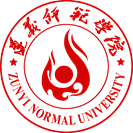 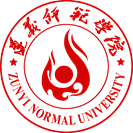 遵义师范学院2023年退役士兵“专升本”职业适应性测试大纲第一部分  考试性质根据《省教育厅关于做好2023年普通高等学校专升本工作的通知》精神，职业适应性测试是贵州省招生考试设置的具有选拔性质的考试科目,以高职（专科）的课程标准为基础，结合高职（专科）教育的学习要求及教育实际，侧重考察学生的思想素质、科学素质、人文素质等，其目的是测试考生所具有的认识、分析、处理问题的潜能。第二部分  考试形式职业适应性测试形式为面试，由3位(或5位)老师组成测试小组，对考生进行测试评分。测试过程分为自我介绍、命题问答和现场提问三个环节，每名考生的考试时间控制在8分钟以内。自我介绍:考生可介绍除本人身份以外的个人情况，比如爱好、特长等，并可稍做展示。命题回答:通过抽签确定问答题，每生可抽取2道题回答，问答题全部为开放性题目。现场提问:现场面试老师对考生提出相关问题，考生进行回答。第三部分  考试内容与要求1.通识知识:涉及政治、经济、法律、哲学、时事等多方面内容，要求考生具备一定的政治理论基础以及学习能力。2.专业认知:考查考生对报考专业的认同程度，要求考生了解学校和专业基本情况，充分表达对学校和专业的热爱之情。3.职业素养:考查考生参加职业教育学习所必须具备的良好职业基础知识和职业发展能力。4.其它能力:(1)语言表达能力: 要求考生具备一定的语言表达基础，准确把握主要观点及清楚正确表达观点的能力。(2)综合分析能力:要求考生具有基本的逻辑推理能力、综合归纳能力和分析论证能力。内容涉及自然和社会各个领域，考查考生对各种信息的理解、分析、判断、推理等基本逻辑思维能力。(3)反应能力和应变能力:要求考生理解题意准确、贴切，回答问题迅速、准确;对突发事件能准确预见并能迅速做出可操作性强的应对措施。第四部分  评分标准职业适应性测试满分150分，自我介绍40分、命题回答50分和现场提问三个环节60分，由测试小组老师进行评定打分。第五部分  注意事项1.考生必须提前30分钟到达职业适应性测试(面试)候考室候考，带齐准考证、身份证等有效证件。2.到达候考室后必须保持安静，手机关机，听从工作人员指挥，按照顺序进行抽签、备考。3.考试过程中不能向监考老师透露自己的姓名、毕业学校等个人信息。2023年4月2日